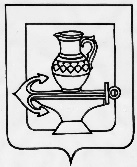 СОВЕТ ДЕПУТАТОВ СЕЛЬСКОГО ПОСЕЛЕНИЯ ЛЕНИНСКИЙ СЕЛЬСОВЕТЛИПЕЦКОГО МУНИЦИПАЛЬНОГО РАЙОНАЛИПЕЦКОЙ ОБЛАСТИ РОССИЙСКОЙ ФЕДЕРАЦИИДвадцать восьмая сессия шестого созываРЕШЕНИЕ  04.10.2021г.                                                                                                                        № 86О внесении изменения в Положение о муниципальном контроле в сфере благоустройства на территории сельского поселения Ленинский сельсовет Липецкого муниципального района Липецкой области,принятое решением Совета депутатов сельского поселения Ленинский сельсоветЛипецкого муниципального района Липецкой области Российской Федерации от 11.11.2021г. № 57     По результатам проведения мониторинга, в целях приведения нормативных правовых актов сельского поселения в соответствие с действующим законодательством, руководствуясь Уставом сельского поселения Ленинский сельсовет Липецкого муниципального района Липецкой области Российской Федерации, учитывая решения постоянных депутатских комиссий, Совет депутатов сельского поселения Ленинский сельсовет Липецкого муниципального района Липецкой области Российской Федерации РЕШИЛ:     1. Внести в Положение о муниципальном контроле в сфере благоустройства на территории сельского поселения Ленинский сельсовет Липецкого муниципального района Липецкой области, принятое решением Совета депутатов сельского поселения Ленинский сельсовет Липецкого муниципального района Липецкой области Российской Федерации от 11.11.2021г. № 57 (с изменениями от 27.12.2021г. № 65) следующие изменения:     1) статью 1 дополнить пунктом 1.9 следующего содержания:     «Должностные лица Контрольного органа осуществляют учет объектов муниципального контроля в рамках полномочий. Контрольный орган обеспечивает актуальность сведений об объектах контроля в журнале учета объектов контроля.     При сборе, обработке, анализе и учете сведений об объектах контроля для целей их учета Контрольный орган использует информацию, представляемую ему в соответствии с нормативными правовыми актами, информацию, получаемую в рамках межведомственного взаимодействия, а также общедоступную информацию.     При осуществлении учета объектов контроля на контролируемых лиц не может возлагаться обязанность по представлению сведений, документов, если иное не предусмотрено федеральными законами, а также если соответствующие сведения, документы содержатся в государственных или муниципальных информационных ресурсах.»;    2)  в пункте 2.5 статьи 2:     подпункт 2 исключить;    3) пункт 2.7 статьи 2 исключить.     2. Настоящее решение вступает в силу с момента его официального обнародования.     3. Разместить настоящее решение на официальном сайте администрации сельского поселения Ленинский сельсовет Липецкого муниципального района в информационно-коммуникационной сети «Интернет».Председатель Совета депутатовсельского поселения Ленинский сельсовет                                                                Н.А. Митина